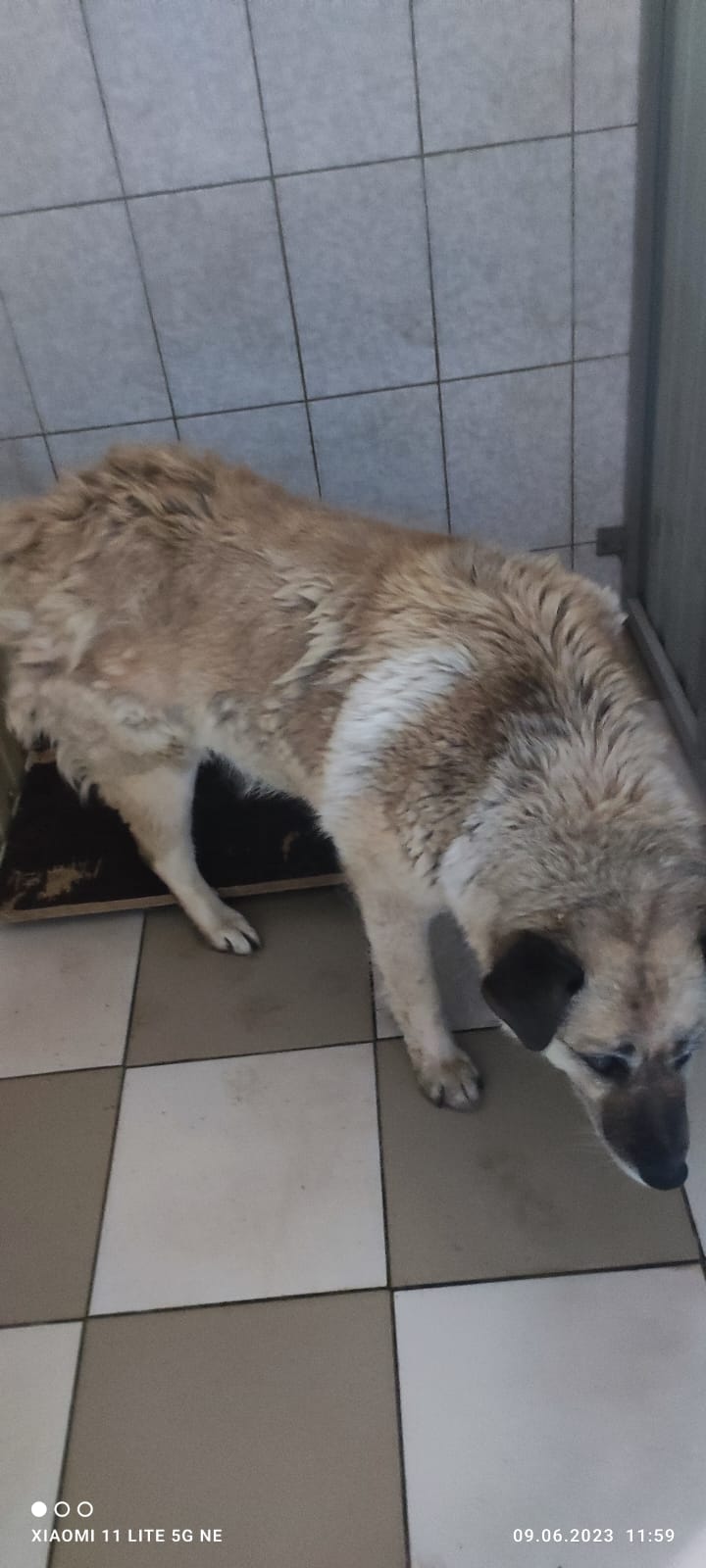 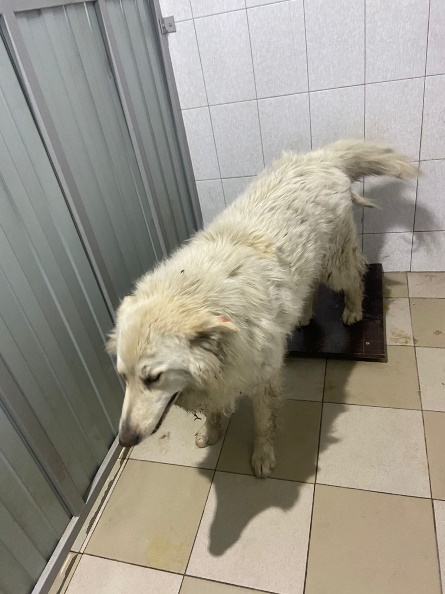 № 393Отловлено: 09.06.2023ул. Интер – ая 2/1Вид: собака.Порода/пол: беспородная, сука.Окрас: рыжий с белым.Возраст: 5 лет.Вес: 38 кг.Рост: 54 см. в холке.Приметы: Особенности поведения:ДружелюбнаяИН: Вакцинация: Стерилизация: ранееВет. паспорт: нет№ 394Отловлено: 09.06.2023ул. Мира, 99Вид: собака.Порода/пол: беспородная, сука.Окрас: белый.Возраст: 4 года.Вес: 37 кг.Рост: 54 см. в холке.Приметы: Особенности поведения:ДружелюбнаяИН: 643110800310005Вакцинация: Стерилизация: ранееВет. паспорт: нет